Портрет наставникаМарчукова Светлана СергеевнаУчитель информатикиМОБУ СОШ № 23 24.03.1980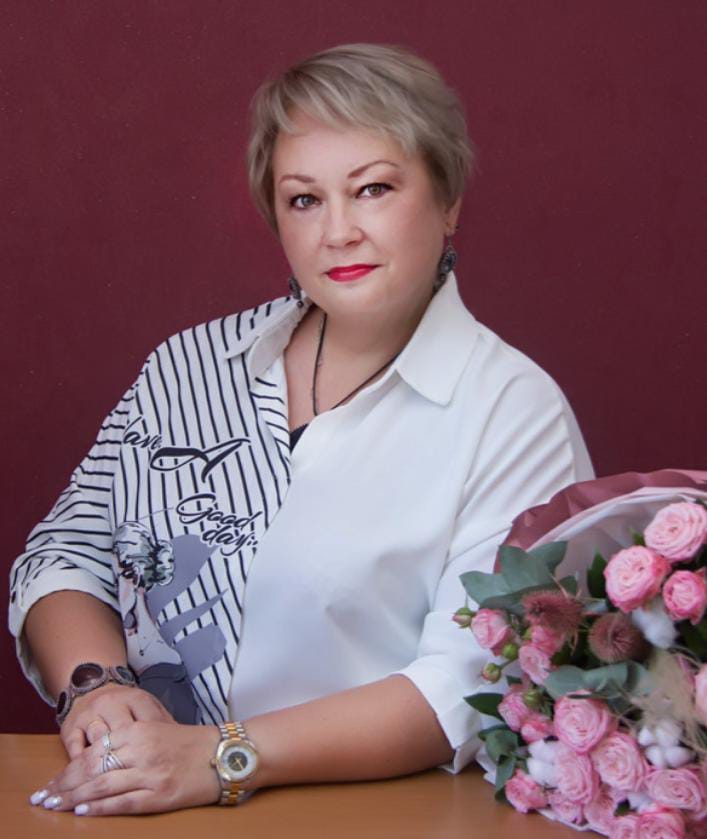 Электронная почта наставникаmarchukovas@mail.ruСтаж работы учителем17Квалификационная категорияПочетные звания и наградыНазвание и дата окончания учреждения профессионального образованияУЛГТУ ДИТУДСпециальность (квалификация)менеджерДополнительное профессиональное образованиеРабочий адрес с индексом347942, Ростовская область, г.Таганрог, ул.3-я Линия, 51Рабочий телефон8(8634)60-13-22  Ссылка на личный сайт в сети Интернетhttps://vk.com/marchukova80Документ, устанавливающий статус «наставник» (реквизиты приказа)Приказ от 01.09.2021 № 357 «О назначении наставников внедрения целевой модели наставничества в МОБУ СОШ № 23»